PSP Bojana MihocekPonedjeljak, 24.5.2021. AKTIVNOST: ZAPAŽANJEOPIS AKTIVNOSTI: OBOJI KVADRATIĆE NA DESNOJ STRANI TAKO DA BUDU JEDNAKI KAO I NA LIJEVOJ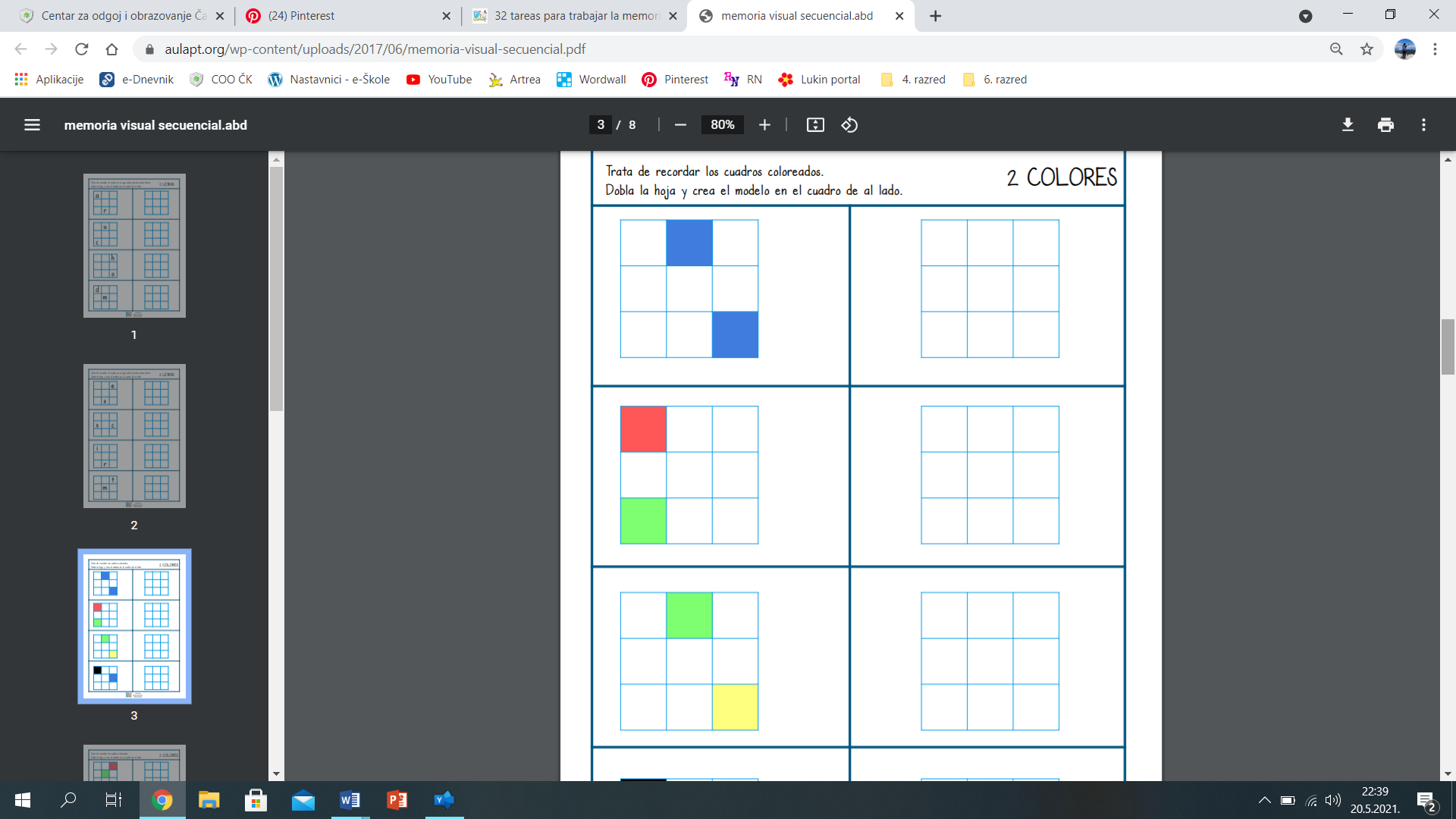 